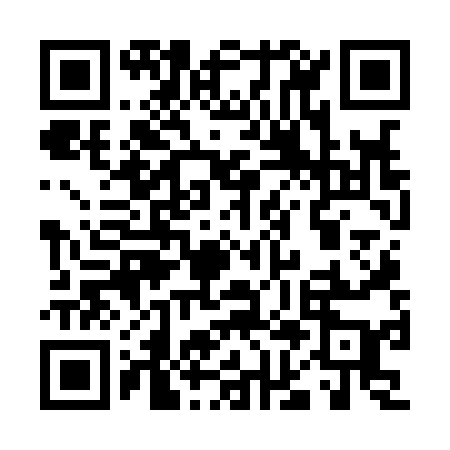 Ramadan times for Linxi County, ChinaMon 11 Mar 2024 - Wed 10 Apr 2024High Latitude Method: Angle Based RulePrayer Calculation Method: Muslim World LeagueAsar Calculation Method: ShafiPrayer times provided by https://www.salahtimes.comDateDayFajrSuhurSunriseDhuhrAsrIftarMaghribIsha11Mon4:524:526:2712:183:336:096:097:3912Tue4:504:506:2512:173:346:106:107:4013Wed4:484:486:2412:173:346:126:127:4214Thu4:464:466:2212:173:356:136:137:4315Fri4:444:446:2012:173:366:146:147:4416Sat4:424:426:1812:163:376:156:157:4617Sun4:404:406:1612:163:376:176:177:4718Mon4:394:396:1512:163:386:186:187:4819Tue4:374:376:1312:163:396:196:197:5020Wed4:354:356:1112:153:396:206:207:5121Thu4:334:336:0912:153:406:216:217:5222Fri4:314:316:0712:153:406:236:237:5423Sat4:294:296:0612:143:416:246:247:5524Sun4:274:276:0412:143:426:256:257:5625Mon4:254:256:0212:143:426:266:267:5826Tue4:234:236:0012:133:436:276:277:5927Wed4:214:215:5812:133:446:296:298:0128Thu4:194:195:5712:133:446:306:308:0229Fri4:174:175:5512:133:456:316:318:0330Sat4:154:155:5312:123:456:326:328:0531Sun4:124:125:5112:123:466:336:338:061Mon4:104:105:4912:123:466:356:358:082Tue4:084:085:4812:113:476:366:368:093Wed4:064:065:4612:113:476:376:378:114Thu4:044:045:4412:113:486:386:388:125Fri4:024:025:4212:103:486:396:398:146Sat4:004:005:4112:103:496:416:418:157Sun3:583:585:3912:103:496:426:428:178Mon3:563:565:3712:103:506:436:438:189Tue3:543:545:3512:093:506:446:448:2010Wed3:523:525:3412:093:516:456:458:21